鄂尔多斯市杭锦旗公共资源交易中心招 标 文 件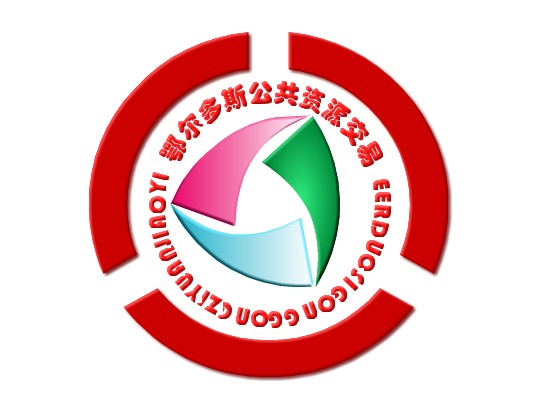 货物类综合评分法项目名称：杭锦旗人民医院采购其他其他医疗设备项目项目编号：CG2020HGK090（业务科受理编号2020CGHZ0006）                         2020年03月30日目   录第一章 招标公告	2第二章 投标人须知	4第三章 合同与验收	17第四章 招标内容与技术要求	20第五章 投标人资格证明及相关文件要求	64第六章 评标办法（综合评分）	65第七章 投标文件格式与要求	70温馨提示	99第一章 招标公告杭锦旗人民医院采购其他其他医疗设备项目公开招标公告鄂尔多斯市杭锦旗公共资源交易中心受杭锦旗人民医院委托，采用公开招标方式组织采购其他医疗设备 。欢迎符合资格条件的投标人前来报名参加。一.项目概述1.名称与编号项目名称：杭锦旗人民医院采购其他其他医疗设备项目 批准文件编号：鄂财购备字（电子）[2020]HJ00005号采购文件编号：CG2020HGK090（业务科受理编号2020CGHZ0006）2.内容及分包情况（技术规格、参数及要求）二.投标人的资格要求1.投标人应符合《中华人民共和国政府采购法》第二十二条规定的条件；2.投标人如是代理商需具有《医疗器械注册证》及《医疗器械经营许可证》，如是生产厂家需具有《医疗器械生产许可证》。三.获取招标文件的时间、地点、方式符合上述条件的投标人可于2020年03月30日起登录内蒙古自治区政府采购网、内蒙古自治区公共资源交易网、鄂尔多斯市政府采购网或鄂尔多斯市公共资源交易网、杭锦旗公共资源交易网站获取招标文件。1.内蒙古自治区政府采购网（http://www.nmgp.gov.cn）。登录网站页面，在“盟市旗县采购公告”中查询采购信息，点击信息公告页面下方的“相关附件”即可浏览、下载招标文件。2.内蒙古自治区公共资源交易网（www.nmgggzyjy.gov.cn）。登录网站页面，在“政府采购采购公告”中查询采购信息。3.鄂尔多斯市政府采购网（http://zfcg.ordos.gov.cn）。登陆网站页面，点击“政府采购公告”，查询采购信息，点击信息公告页面中“下载招标文件”可浏览、下载招标文件。4.鄂尔多斯市公共资源交易网（http://www.ordosggzyjy.org.cn）。登陆网站页面，点击“政府采购”中的“信息公告”栏，查询采购信息，点击信息公告页面左下角“附件”即可浏览、下载招标文件。5.杭锦旗公共资源交易网（http://www.ordosggzyjy.org.cn/TPFront_hjq/）。登陆网站页面，点击“政府采购”中的“信息公告”栏，查询采购信息，点击信息公告页面左下角“附件”即可浏览、下载招标文件。6.报名方式及报名时间详见招标文件第二章“报名须知”。四.采购文件售价本次采购文件的售价为0元人民币。五.递交投标（响应）文件截止时间、开标时间及地点递交投标（响应）文件截止时间：2020年04月21日09时00分投标地点:杭锦旗公共资源交易中心六楼-开标二室（杭锦旗锡尼镇杭锦大街武装部西荣泰丰地产六楼）开标时间：2020年04月21日09时00分整开标地点:杭锦旗公共资源交易中心六楼-开标二室（杭锦旗锡尼镇杭锦大街武装部西荣泰丰地产六楼）六.联系方式采购代理机构名称：鄂尔多斯市杭锦旗公共资源交易中心地址：杭锦旗公共资源交易中心七楼政府采购部（杭锦旗锡尼镇杭锦大街武装部西荣泰丰地产七楼）邮政编码：017400联系人：敖日格乐联系电话：0477-6860805账户名称：鄂尔多斯市杭锦旗公共资源交易中心开户行：杭锦大众村镇银行有限责任公司账号：详见“政府采购投标信息回执函”下方所附“保证金缴纳信息”中载明的账号采购单位名称：杭锦旗人民医院地址：杭锦旗锡尼镇邮政编码：017400联系人：魏小敏联系电话：13327063456                              鄂尔多斯市杭锦旗公共资源交易中心2020年03月30日第二章 投标人须知一.前附表二.报名须知1.报名方式1.1报名方式采用网上报名，流程如下：登录鄂尔多斯市公共资源交易网（http://www.ordosggzyjy.org.cn）、杭锦旗公共资源交易网站（http://www.ordosggzyjy.org.cn/TPFront_hjq/）页面，点击“政府采购”中的“采购公告”栏，打开本项目的招标公告，点击公告页面下方的“企业报名”或“自然人报名”进入“投标项目信息”，填写“投标人信息”、“保证金缴纳开户行信息”、“分包信息”、“回执码找回信息填写”，按照页面提示点击“确认报名”，进入下一步“回执信息”页面并点击红色字体“点击此处”，在进入新页面中核对报名信息，并点击“保证金缴纳信息获取”处获取“保证金缴纳信息”。1.2缴纳投标保证金。本招标项目采用“虚拟子账号”形式收退投标保证金，每一个投标人在所投的每一项目或标包会对应银行自动生成一个账号，称为“虚拟子账号”。投标人在进行投标信息确认后，应查看“保证金缴纳信息”下方所载明的账号，并按照招标文件规定的金额、时间电汇或转账至上述账号中，付款人名称必须为投标单位全称且与报名信息一致，该账号可以自动识别单位名称、缴纳金额金额是否正确，缴纳时间是否符合招标文件的规定，如果不符合，一律不予收取。   1.3查看报名状况。用“回执码”登录可查看报名状况；只有“是否缴纳保证金”显示“已缴纳”，报名才能成功。2.报名时间及保证金缴纳截止时间（网上报名）2.1报名时间（招标文件提供期限）：2020年03月30日至2020年04月07日17时30分2.2保证金缴纳截止时间（同提交投标文件截止时间）：2020年04月21日09时00分3.特别提示：3.1“回执码”是用来查询报名状况的登录码，投标人在完成保证金缴纳后，应及时用“回执码”登陆查询报名状况，关注所投项目或标包的保证金缴纳确认状态，如果在开标前仍显示“未缴纳”状态时，应及时查找原因，必要时可联系杭锦大众村镇银行有限责任公司进行咨询，以确保投标保证金缴纳情况符合招标文件规定。投标人未按照招标文件要求缴纳投标保证金导致的一切后果由投标人自行承担。3.2由于投标保证金到账需要一定时间，请投标人在投标截止前及早缴纳，以免导致报名无效。3.3若报名成功将以短信的方式进行提示，如已完成报名信息的填写并缴纳投标保证金后仍未收到报名成功短信，请及时用“回执码”登陆查询报名状况及保证金缴纳状态。3.4网上报名成功而放弃参加投标的投标人，请在提交投标文件前以书面形式并加盖单位公章（扫描件发送至hjqzfcg@163.com或书面送达）通知鄂尔多斯市杭锦旗公共资源交易中心，并在网上报名页面中撤销报名。放弃投标未予告知的，鄂尔多斯市杭锦旗公共资源交易中心将给予不诚信行为记录并在鄂尔多斯市公共资源交易网上公开通报。三.说明1.总则本招标文件依据《中华人民共和国政府采购法》、《中华人民共和国政府采购法实施条例》和《政府采购货物和服务招标投标管理办法》（财政部令第87号）及国家和自治区有关法律、法规、规章制度编制。投标人应仔细阅读本项目信息公告及招标文件的所有内容（包括变更、补充、澄清以及修改等，且均为招标文件的组成部分），按照招标文件要求以及格式编制投标文件，并保证其真实性，否则一切后果自负。本次公开招标项目，是以招标公告的方式邀请非特定的投标人参加投标。本招标文件所称货物，是指各种形态和种类的物品。提供的货物必须合法生产或销售且符合国家有关标准要求。2.适用范围本招标文件仅适用于本次招标公告中所涉及的项目和内容。3.投标费用投标人应承担所有与准备和参加投标有关的费用。不论投标结果如何，公共资源交易中心和采购人均无义务和责任承担相关费用。4.当事人4.1“采购人”是指依法进行政府采购的国家机关、事业单位、团体组织。本招标文件的采购人特指杭锦旗人民医院。4.2“集中采购机构”是指人民政府依法设立的代理集中采购项目的执行机构。本招标文件的集中采购机构特指鄂尔多斯市杭锦旗公共资源交易中心（以下简称公共资源交易中心）。4.3“投标人”是指向采购人提供货物、工程或者服务的法人、其他组织或者自然人。4.4“评标委员会”是指根据《中华人民共和国政府采购法》等法律法规规定，由采购人代表和有关专家组成以确定中标人或者推荐中标候选人的临时组织。4.5“中标人”是指经评标委员会评审确定的对招标文件做出实质性响应，取得与采购人签订合同资格的投标人。5.合格的投标人5.1具有独立承担民事责任的能力、具有良好的商业信誉和健全的财务会计制度、有依法缴纳税收和社会保障资金的良好记录、具有履行合同所必须的设备和专业技术能力、参加采购活动前3年内在经营活动中没有重大违法记录，并按照要求提供相关证明材料。5.2到递交投标文件截止时间，通过“信用中国”网站（www.creditchina.gov.cn）、中国政府采购网（www.ccgp.gov.cn）查询相关主体信用记录。对列入失信被执行人、重大税收违法案件当事人名单、政府采购严重违法失信行为记录名单及其他不符合《中华人民共和国政府采购法》第二十二条规定条件的投标人，拒绝其参与政府采购活动。5.3 符合本招标文件规定的资格要求，并按照要求提供相关证明材料。5.4单位负责人为同一人或者存在直接控股、管理关系的不同投标人，不得参加同一合同项下的政府采购活动。5.5为采购项目提供整体设计、规范编制或者项目管理、监理、检测等服务的投标人，不得再参加该采购项目的其他采购活动。5.6由于法人分支机构不能独立承担民事责任，不能以分支机构的身份参加政府采购，只能以法人身份参加。6.以联合体形式投标的，应符合以下规定：6.1联合体各方应签订联合体协议书，明确联合体牵头人和各方权利义务，并装订至投标文件中。6.2联合体各方均应当具备政府采购法第二十二条规定的条件，并提供联合体各方的相关证明材料。6.3联合体成员存在不良信用记录的，视同联合体存在不良信用记录。6.4联合体各方中至少应当有一方符合采购人规定的资格要求。由同一资质条件的投标人组成的联合体，应当按照资质等级较低的投标人确定联合体资质等级。6.5联合体各方不得再以自己名义单独在同一项目中投标，也不得组成新的联合体参加同一项目投标。6.6联合体各方应当共同与采购人签订采购合同，就合同约定的事项对采购人承担连带责任。6.7 投标报名时，应以联合体协议中确定的主体方名义报名，以主体方名义缴纳投标保证金，对联合体各方均具有约束力。7.语言文字以及度量衡单位7.1所有文件使用的语言文字为简体中文。专用术语使用外文的，应附有简体中文注释，否则视为无效。7.2所有计量均采用中国法定的计量单位。7.3所有报价一律使用人民币，货币单位：元。8. 现场踏勘8.1招标文件规定组织踏勘现场的，采购人按招标文件规定的时间、地点组织投标人踏勘项目现场。 8.2投标人自行承担踏勘现场发生的责任、风险和自身费用。8.3采购人在踏勘现场中介绍的资料和数据等，不构成对招标文件的修改或不作为投标人编制投标文件的依据。9.其他条款无论中标与否投标人递交的投标文件均不予退还。四.招标文件的澄清或者修改采购人或公共资源交易中心对已发出的招标文件进行必要的澄清或修改的，澄清或者修改的内容可能影响投标文件编制的，采购人或者公共资源交易中心应当在投标截止时间15日前，不足15日的，顺延投标截止之日，同时在“内蒙古自治区政府采购网”、“内蒙古自治区公共资源交易网”、“鄂尔多斯市政府采购网”和“鄂尔多斯市公共资源交易网、杭锦旗公共资源交易网”上发布澄清或者变更公告进行通知。澄清或者变更公告的内容为招标文件的组成部分，投标人应自行上网查询，采购人或公共资源交易中心不承担投标人未及时关注相关信息的责任。五.投标文件1.投标文件的构成投标文件应按照招标文件第七章“投标文件格式”进行编写（可以增加附页），作为投标文件的组成部分。2.投标报价2.1 投标人应按照“第四章招标内容与要求”的供货内容、责任范围以及合同条款进行报价。并按“开标一览表”和“投标货物分项报价明细表”规定的格式报出总价和分项价格。投标总价中不得包含招标文件要求以外的内容，否则，在评审时不予核减。2.2 投标报价的范围：本次投标报价为一次性报价。投标报价含主件、标准附件、备品备件、专用工具、安装、调试、检验、培训、技术服务、运输、保险及因购买货物和服务所需缴纳的所有税、费等全部费用。2.3投标报价不得有选择性报价和附有条件的报价，每一种规格的货物只允许有一个报价，不得缺项、漏项、不得高于预算价或最高限价。2.4对报价的计算错误按以下原则修正：（1）投标文件中开标一览表（报价表）内容与投标文件中相应内容不一致的，以开标一览表（报价表）为准；（2）大写金额和小写金额不一致的，以大写金额为准；（3）单价金额小数点或者百分比有明显错位的，以开标一览表的总价为准，并修改单价。注：修正后的报价投标人应当采用书面形式，并加盖公章，或者由法定代表人或其授权的代表签字确认后产生约束力，但不得超出投标文件的范围或者改变投标文件的实质性内容，投标人不确认的，其投标无效。3.投标文件的密封、签署、盖章要求等3.1纸质投标文件编制要求：投标文件应用A4纸书写、打印。正本和副本的封面上应清楚地标记“正本”或“副本”的字样，副本可采用正本复印件。当副本和正本不一致时，以正本为准。投标文件的正本与副本应分别装订成册，并编制目录，页码必须连续（所附的图纸、不能重新打印的资料和印刷品等除外）。3.2电子版投标文件编制要求：提供PDF格式和word格式电子文档一份，内容必须一致，在电子文档上标明投标人全称。（电子文档可使用U盘或光盘）3.3投标文件正、副本中要求签署盖章的应按要求由投标人的法定代表人或其授权委托人签字并加盖公章。投标文件应尽量避免涂改、行间插字或删除，如果出现上述情况，改动之处应当加盖公章或由投标人的法定代表人（授权委托人）签字确认。注：投标人在投标文件及相关书面文件中的单位公章（包括印章、公章等）均指与投标人名称全称一致的标准公章，不得使用其他形式（如带有“专用章”、“财务章”、“业务章”等）的印章。3.4投标文件的装订应采用胶订方式牢固装订成册，不可插页抽页，不可采用活页纸进行装订；投标人同时对多个标包投标的，投标文件应按所投标包分别编制并分册胶装、分包密封。3.5投标文件的密封。投标人应使用密封袋将投标文件密封，电子文档可密封至投标文件中也可单独密封。密封封面上需注明“项目名称”、“项目编号”、“分包号”、“投标人全称”和《投标文件》或《电子版》字样，并在密封包装上粘贴密封条。投标人按上述规定进行密封和标记后，将投标文件按照招标文件的要求送达指定地点。如果未按上述规定进行密封和标记，公共资源交易中心对误投或提前启封概不负责。4.投标有效期4.1投标有效期从提交投标文件的截止之日起算。投标文件中承诺的投标有效期应当不少于招标文件中载明的投标有效期。投标有效期内投标人撤销投标文件的，采购人或者采购代理机构可以不退还投标保证金。4.2出现特殊情况需要延长投标有效期的，采购人以书面形式通知所有投标人延长投标有效期。投标人同意延长的，应相应延长其投标保证金的有效期，但不得要求或被允许修改或撤销其投标文件；投标人拒绝延长的，其投标失效，但投标人有权收回其投标保证金。5.投标保证金5.1投标保证金的缴纳投标人在提交投标文件的同时，应按投标人须知前附表规定的金额、开户银行、行号、开户单位、账号和招标文件本章“报名须知”规定的投标保证金缴纳要求递交投标保证金，并作为其投标文件的组成部分。5.2投标保证金的退还：（1）投标人在投标截止时间前放弃投标的，自收到投标人书面放弃投标通知之日起５个工作日内退还，但因投标人自身原因导致无法及时退还的除外；（2）未中标人投标保证金，自中标通知书发出之日起5个工作日内退还；（3）中标人投标保证金，自政府采购合同签订之日起5个工作日内退还或者转为中标人的履约保证金。5.3有下列情形之一的，投标保证金将不予退还：（1）中标后，无正当理由放弃中标资格；（2）中标后，无正当理由不与招标人签订合同；（3）在签订合同时，向招标人提出附加条件；（4）不按照招标文件要求提交履约保证金；（5）要求修改、补充和撤销投标文件的实质性内容；（6）要求更改招标文件和中标结果公告的实质性内容；（7）法律法规和招标文件规定的其他情形。6.投标文件的修改和撤回投标人在提交投标截止时间前，可以对所递交的投标文件进行补充、修改或者撤回。补充、修改的内容旁签署（法人或授权委托人签署）、盖章、密封后生效，并作为投标文件的组成部分；撤回的应以书面形式告知公共资源交易中心或采购人。在提交投标文件截止时间后到招标文件规定的投标有效期终止之前，投标人不得补充、修改、替代或者撤回其投标文件。7.投标文件的递交在招标文件要求提交投标文件的截止时间之后送达的投标文件，为无效投标文件，采购单位或公共资源交易中心拒收。8.样品（演示）招标文件规定投标人提交样品的，样品属于投标文件的组成部分。样品的生产、运输、安装、保全等一切费用由投标人自理。8.1开标前，投标人应将样品送达至指定地点，并按要求摆放并做好展示。若需要现场演示的，投标人应提前做好演示准备（包括演示设备）。8.2评标结束后，中标人与采购人共同清点、检查和密封样品，由中标人送至采购人指定地点封存。未中标投标人将样品自行带回。六.开标1.开标时间和地点开标时间与提交投标文件截止时间为同一时间；开标地点为招标文件规定的地点。邀请所有投标人的法定代表人或其授权委托人准时参加。采购人、公共资源交易中心对误投或未按规定时间、地点进行投标的概不负责。2.开标程序2.1主持人按下列程序进行开标：（1）宣布开标纪律；（2）公布在投标截止时间前提交投标文件的投标人名称；（3）宣布采购人代表、采购代理机构代表、监督部门等有关人员姓名；（4）由投标人或者其推选的代表检查投标文件的密封情况；经确认无误后，由采购人或者采购代理机构工作人员当众拆封，宣布投标人名称、投标价格和招标文件规定的需要宣布的其他内容（以开标一览表要求为准），投标人签字确认；（5）参加开标会议人员在开标记录上对应签字确认；（6）开标结束，投标文件移交评标委员会。2.2开标异议投标人代表对开标过程和开标记录有疑义，以及认为采购人、采购代理机构相关工作人员有需要回避的情形的，应当场提出询问或者回避申请，开标会议结束后不再接受相关询问、质疑或者回避申请。2.3 投标人不足三家的，不得开标。七.评标1.评标委员会1.1评标委员会由采购人代表和有关技术、经济等方面的专家组成，成员人数为5人及以上单数，其中技术、经济等方面的评审专家不得少于成员总数的三分之二。1.2评标委员会成员有下列情形之一的，应当回避：（1）参加采购活动前三年内,与投标人存在劳动关系,或者担任过投标人的董事、监事,或者是投标人的控股股东或实际控制人；（2）与投标人的法定代表人或者负责人有夫妻、直系血亲、三代以内旁系血亲或者近姻亲关系；（3）与投标人有其他可能影响政府采购活动公平、公正进行的关系；2.评标原则2.1评标活动遵循公平、公正、科学和择优的原则，以招标文件和投标文件为评标的基本依据，并按照招标文件规定的评标方法和评标标准进行评标。2.2具体评标事项由评标委员会负责，并按招标文件的规定办法进行评审。2.3 合格投标人不足三家的，不得评标。3.澄清对于投标文件中含义不明确、同类问题表述不一致或者有明显文字和计算错误的内容，评标委员会应当以书面形式要求投标人作出必要的澄清、说明或者补正。投标人的澄清、说明或者补正应当采用书面形式，并加盖公章，或者由法定代表人或其授权的代表签字。投标人的澄清、说明或者补正不得超出投标文件的范围或者改变投标文件的实质性内容。3.1评标委员会不接受投标人主动提出的澄清、说明或补正。3.2评标委员会对投标人提交的澄清、说明或补正有疑问的，可以要求投标人进一步澄清、说明或补正。4.投标无效的情形详见第六章初步审查表。经评标委员会认定，凡其中有一项不合格的，按无效投标处理。5.有下列情形之一的，视为投标人串通投标：（1）不同投标人的投标文件由同一单位或者个人编制；（2）不同投标人委托同一单位或者个人办理投标事宜；（3）不同投标人的投标文件载明的项目管理成员或者联系人员为同一人；（4）不同投标人的投标文件异常一致或者投标报价呈规律性差异；（5）不同投标人的投标文件相互混装；（6）不同投标人的投标保证金从同一单位或者个人的账户转出。6.废标的情形出现下列情形之一的，应予以废标。（1）符合专业条件的投标人或者对招标文件作实质响应的投标人不足3家；（或参与竞争的核心产品品牌不足3个）的；（2）出现影响采购公正的违法、违规行为的；（3）投标人的报价均超过了采购预算；（4）因重大变故，采购任务取消；（5）法律、法规以及招标文件规定其他情形。7.定标评标委员会按照招标文件确定的评标方法、步骤、标准，对投标文件进行评审。评标结束后，对投标人的评审名次进行排序，确定中标人或者推荐中标候选人。8.中标结果公告8.1中标人确定后，公共资源交易中心将在内蒙古自治区政府采购网、内蒙古自治区公共资源交易网、鄂尔多斯市政府采购网和鄂尔多斯市公共资源交易网、杭锦旗公共资源交易网上发布中标结果公告，同时将中标结果以公告形式通知未中标的投标人，中标结果公告期为 1 个工作日。8.2中标人须将中标货物报价明细表（WORD格式电子版，格式下载地址：鄂尔多斯市公共资源交易网—办事指南—办事表格下载—政府采购相关范本）（包括主要中标标的的名称、规格型号、数量、单价、服务要求）于评标结束后当天发送在公共资源交易中心工作人员邮箱内（hjqzfcg@163.com，联系电话0477-6860805），并在邮件标题注明项目名称及中标单位名称，否则不予发布中标结果公告。9.中标通知书发放公共资源交易中心以书面形式向中标人发出中标通知书，中标通知书是合同的组成部分，中标通知书对采购人和中标投标人具有同等法律效力。中标通知书发出后，采购人不得违法改变中标结果，中标人无正当理由不得放弃中标。中标人须持法定代表人授权委托书及本人身份证至鄂尔多斯旗公共资源交易中心采购部领取。八.询问、质疑与投诉1.询问投标人对政府采购活动事项有疑问的，可以向采购人或交易中心提出询问，采购人或交易中心应当在3个工作日内做出答复，但答复的内容不得涉及商业秘密。投标人提出的询问超出采购人对交易中心委托授权范围的，交易中心应当告知其向采购人提出。为了使提出的询问事项在规定时间内得到有效回复，询问采用实名制，询问内容以书面材料的形式亲自递交到公共资源交易中心，正式受理后方可生效，否则，为无效询问。2.质疑2.1投标人认为采购文件、采购过程和中标、成交结果使自己的权益受到损害的，可以在知道或者应知其权益受到损害之日起七个工作日内，以书面形式向采购人提出质疑。投标人在法定质疑期内应当一次性提出针对同一采购程序环节的质疑。提出质疑的投标人应当是参与所质疑项目采购活动的投标人。潜在投标人已依法获取其可质疑的采购文件的，可以对该文件提出质疑。对采购文件提出质疑的，应当在获取采购文件或者采购文件公告期限届满之日起7个工作日内提出。2.2采购人应当在收到投标人的书面质疑后七个工作日内作出答复，并以书面形式通知质疑投标人和其他有关投标人，但答复的内容不得涉及商业秘密。2.3询问或者质疑事项可能影响中标结果的，采购人应当暂停签订合同，已经签订合同的，应当中止履行合同。2.4 投标人提出质疑应当提交质疑函和必要的证明材料。质疑函应当包括下列内容：（一）投标人的姓名或者名称、地址、邮编、联系人及联系电话；（二）质疑项目的名称、编号；（三）具体、明确的质疑事项和与质疑事项相关的请求；（四）事实依据；（五）必要的法律依据；（六）提出质疑的日期。投标人为自然人的，应当由本人签字；投标人为法人或者其他组织的，应当由法定代表人、主要负责人，或者其授权代表签字或者盖章，并加盖公章。投标人可以委托代理人进行质疑，且应当提交投标人签署的授权委托书。其授权委托书应当载明代理人的姓名或者名称、代理事项、具体权限、期限和相关事项。2.5 投标人在提出质疑时，请严格按照相关法律法规及质疑函范本要求提出和制作，否则，自行承担相关不利后果。对捏造事实，提供虚假材料或者以非法手段取得证明材料进行恶意质疑的，一经查实，将上报监督部门，并给以相应处罚。2.6 接收质疑函的方式：为了使提出的质疑事项在规定时间内得到有效答复、处理，质疑采用实名制，且由法定代表人或委托代理人亲自递交到公共资源交易中心，正式受理后方可生效。联系部门：采购人、采购代理机构（详见前附表）。联系电话：采购人、采购代理机构（详见前附表）。通讯地址：采购人、采购代理机构（详见前附表）。3.投诉质疑人对采购人、公共资源交易中心的答复不满意或者采购人、公共资源交易中心未在规定的时间内做出书面答复的，可以在答复期满后十五个工作日内向监督部门进行投诉。投诉程序按《政府采购法》及相关规定执行。投标人投诉的事项不得超出已质疑事项的范围。第三章 合同与验收一.合同要求    1.一般要求1.1采购人应当自中标通知书发出之日起30日内，按照招标文件和中标人投标文件的规定，与中标人签订书面合同。所签订的合同不得对招标文件确定的事项和中标人投标文件作实质性修改。合同签订双方不得提出任何不合理的要求作为签订合同的条件。1.2政府采购合同应当包括采购人与中标人的名称和住所、标的、数量、质量、价款或者报酬、履行期限及地点和方式、验收要求、违约责任、解决争议的方法等内容。1.3采购人与中标人应当根据合同的约定依法履行合同义务。政府采购合同的履行、违约责任和解决争议的方法等适用《中华人民共和国合同法》。政府采购合同的双方当事人不得擅自变更、中止或者终止合同。1.4拒绝签订采购合同的按照相关规定处理，并承担相应法律责任。1.5采购人应当自政府采购合同签订之日起2个工作日内，将政府采购合同在指定的媒体上公告，但政府采购合同中涉及国家秘密、商业秘密的内容除外。自合同签订之日起2个工作日内，中标人应将政府采购合同送达至旗公共资源交易中心采购部（联系电话：0477-6860805）存档，逾期未签订合同或未按时交回合同，将按照相关法律法规做出相应处罚。2. 合同格式及内容2.1具体格式见本招标文件后附拟签订的《合同文本》（部分合同条款），投标文件中可以不提供《合同文本》。2.2《合同文本》的内容可以根据《合同法》和合同签订双方的实际要求进行修改，但不得改变范本中的实质性内容。二.验收中标人在供货、工程竣工或服务结束后，采购人应及时组织验收，并按照招标文件、投标文件及合同约定填写验收单（下载地址：鄂尔多斯市公共资源交易网—办事指南—办事表格下载—政府采购相关范本）。验收合格后2个工作日内，中标人应将政府采购项目验收单送达至旗公共资源交易中心采购部（联系电话：0477-6860805）存档。逾期未验收或未按时交回验收单，将按照相关法律法规做出相应处罚。政府采购合同（合同文本）甲方：***（填写采购单位）地址（详细地址）：乙方：***（填写中标投标人）地址（详细地址）：合同号： （填写签订合同一次性告知书中合同号 ） 根据《中华人民共和国政府采购法》、《中华人民共和国合同法》等相关法律法规，甲、乙双方就      （填写项目名称）               （政府采购项目批准书编号：          ），经平等自愿协商一致达成合同如下：一、合同文件本合同所附下列文件是构成本合同不可分割的部分：1、合同格式以及合同条款2、中标结果公告及中标通知书3、招标文件4、投标文件5、变更合同二、本合同所提供的标的物、数量及规格等详见中标结果公告及后附清单。三、合同金额合同金额为人民币                 万元，大写：              四、付款方式及时间***（见招标文件第四章）五、交货安装交货时间：                 交货地点：                 六、质量乙方提供的标的物应符合国家相关质量验收标准，且能够提供相关权威部门出具的产品质量检测报告；提供的相关服务符合国家（或行业）规定标准。七、包装标的物的包装应按照国家或者行业主管部门的技术规定执行，国家或业务主管部门无技术规定的，应当按双方约定采取足以保护标的物安全、完好的包装方式。八、运输要求（一）运输方式及线路：                      （二）运输及相关费用由乙方承担。九、知识产权乙方应保证甲方在中国境内使用标的物或标的物的任何一部分时，免受第三方提出的侵犯其知识产权的诉讼。十、验收（一）乙方将标的物送达至甲方指定的地点后，由甲乙双方及第三方（如有）一同验收并签字确认。（二）对标的物的质量问题，甲方应在发现后向乙方提出书面异议，乙方在接到书面异议后，应当在     日内负责处理。甲方逾期提出的，对所交标的物视为符合合同的规定。如果乙方在投标文件及谈判过程中做出的书面说明及承诺中，有明确质量保证期的，适用质量保证期。（三）经双方共同验收，标的物达不到质量或规格要求的，甲方可以拒收，并可解除合同且不承担任何法律责任，十一、售后服务（一）乙方应按招标文件、投标文件及乙方在谈判过程中做出的书面说明或承诺提供及时、快速、优质的售后服务。（二）其他售后服务内容：     （投标文件售后承诺等）               十二、违约条款（一）乙方逾期交付标的物、甲方逾期付款，按日承担违约部分合同金额  的违约金。（二）其他违约责任以相关法律法规规定为准，无相关规定的，双方协商解决。十三、不可抗力条款因不可抗力致使一方不能及时或完全履行合同的，应及时通知另一方，双方互不承担责任，并在   天内提供有关不可抗力的相关证明。合同未履行部分是否继续履行、如何履行等问题，双方协商解决。十四、争议的解决方式合同发生纠纷时，双方应协商解决，协商不成可以采用下列方式解决：（一）提交             仲裁委员会仲裁。（二）向                 人民法院起诉。            十五、合同保存合同文本一式五份，采购单位、投标人、政府采购监管部门、市公共资源交易中心、国库支付执行机构各一份，自双方签订之日起生效。十六、合同未尽事宜，双方另行签订补充协议，补充协议是合同的组成部分。甲方： （章）                              乙 方： （章）采购方法人代表：       （签字）             投标人法人代表：       （签字）         开户银行：                                  开户银行： 帐    号：                                  帐    号：联系电话：                                  联系电话：                                    签订时间       年  月  日附表：标的物清单（主要技术参数需与投标文件相一致）                                                第四章 招标内容与技术要求主要商务要求二.技术标准与要求：项目基本情况：2.内容及分包情况（技术规格、参数及要求）货物需求一览表：第一包：全自动酶免分析仪等医疗设备附表1技术参数和性能指标。货物名称：全自动酶免分析仪附表2技术参数和性能指标。货物名称：生物安全离心机96孔附表3技术参数和性能指标。货物名称：生物安全离心机28孔附表4技术参数和性能指标。货物名称：高速离心机附表5技术参数和性能指标。货物名称：全自动血沉仪附表6技术参数和性能指标。货物名称：全自动化学发光免疫分析系统附表7技术参数和性能指标。货物名称：低温冰箱附表8技术参数和性能指标。货物名称：产后盆底康复综合治疗仪附表9技术参数和性能指标。货物名称：胎心监护仪附表10技术参数和性能指标。货物名称：便捷式胎心多普勒仪货物需求一览表：第二包：电子胃镜、电子肠镜附表1技术参数和性能指标。货物名称：电子胃镜附表2技术参数和性能指标。货物名称：电子肠镜第五章 投标人资格证明及相关文件要求投标人应提交证明其有资格参加投标和中标后有能力履行合同的文件，并作为其投标文件的一部分，所有文件必须真实可靠、不得伪造，否则将按相关规定予以处罚。资质证明文件及其它文件应包括：一.投标人的资格性证明文件1. 投标人是企业（包括合伙企业），提供工商部门注册的有效“企业法人营业执照”或“营业执照”；投标人是事业单位，提供有效的“事业单位法人证书”；投标人是非企业专业服务机构的，提供执业许可证等证明文件；投标人是个体工商户的，提供有效的“个体工商户营业执照”；投标人是自然人，提供有效的自然人身份证明。2．财务状况报告，应附经会计师事务所出具的财务审计报告或其基本开户银行出具的资信证明；3．投标人依法缴纳税收证明材料；4．投标人为企业员工缴纳社保资金的证明材料； 5．投标人参加政府采购前三年内在经营活动中没有重大违法记录书面声明函； 6.在“信用中国”网站(www.creditchina.gov.cn)和“中国政府采购网”（www.ccgp.gov.cn）查询投标人的信用记录截图。7. 招标文件对投标人的其他资格要求。以上文件除要求提供“原件”以外，均应在投标文件中提供复印件并加盖投标人公章，未提供或提供的文件过期、失效的，均为无效投标。（具体要求详见本招标文件初审表）二.投标人应提供的其它材料1. 与投标产品型号及技术参数相关的佐证材料，如产品检测报告、鉴定证书、技术白皮书、说明书、产品彩页等； 2. 最新一期政府采购节能、环保清单截图证明；（如有） 3. 能够真实反映投标人业绩的有效证明材料，如销售或服务合同等；4. 产品生产（或经销）企业的质量管理体系认证证书、环境认证证书等；5. 投标人认为需要提供的证明文件及资料。以上文件除要求提供原件以外，其余均在投标文件中提供复印件并加盖投标人公章；除在本招标文件中明确规定不提供为无效投标外，其余均供评委在评审时参考。第六章 评标办法（综合评分）一. 评标原则评标活动遵循公开、公平、公正、择优的原则进行。评标委员会将综合分析投标人的各项指标，而不以单项指标的优劣评选出预中标人。二.评标办法（一）综合评分法评标,即在投标文件满足招标文件全部实质性要求，且按照评审因素的量化指标评审得分最高的投标人为中标人的评标方法。（最低报价不是中标的唯一依据。）（二）具体评审工作按照以下步骤进行。1.初审。初审分为资格性检查和符合性检查。（详见后附表一初审表）资格性检查。依据法律法规和招标文件的规定，对投标文件中的资格证明、投标保证金等进行审查，以确定投标投标人是否具备投标资格。符合性检查。依据招标文件的规定，从投标文件的有效性、完整性和对招标文件的响应程度进行审查，以确定是否对招标文件的实质性要求作出响应。评审结果为“通过”或“未通过”，未通过资格性检查、符合性检查的投标单位按无效投标处理。2.详细评审。分为投标报价、商务部分、技术部分。（详见后附表二详细评审表）评标委员会认为投标人的报价明显低于其他通过符合性审查投标人的报价，有可能影响产品质量或者不能诚信履约的，应当要求其在评标现场合理的时间内提供书面说明，必要时提交相关证明材料；投标人不能证明其报价合理性的，评标委员会应当将其作为无效投标处理。3．评标结果按评审后得分由高到低顺序排列。得分相同的，按投标报价由低到高顺序排列。得分且投标报价相同的，按技术指标、售后服务条款、业绩的优劣顺序排列。注： 1.提供的核心产品品牌相同且通过资格审查、符合性审查的不同投标人参加同一合同项下投标的，按一家投标人计算，评审后得分最高的同品牌投标人获得中标人推荐资格，其他同品牌投标人不作为中标候选人；得分相同的，按投标报价由低到高顺序排列；得分且投标报价相同的，按技术指标、售后服务条款、业绩的优劣顺序排列。2.参与竞争的核心产品品牌不足3个的，项目废标处理。3.在同等条件下，保护环境、不发达地区和少数民族地区企业优先。（需提供相关证明材料）三.政府采购政策落实：1.依照《政府采购促进中小企业发展暂行办法》、《关于政府采购支持监狱企业发展有关问题的通知》和《财政部 民政部 中国残疾人联合会关于促进残疾人就业政府采购政策的通知》的规定，凡符合要求的小型、微型企业、监狱企业或残疾人福利性单位，按照以下比例给予相应的价格扣除：（监狱企业、残疾人福利性单位视同为小、微企业）2.价格扣除相关要求。所称小型和微型企业应当同时符合以下条件：（1）符合中小企业划分标准：是指国务院有关部门根据企业从业人员、营业收入、资产总额等指标制定的中小企业划型标准。（详见《关于印发中小企业划型标准规定的通知》工信部联企业〔2011〕300号）提供本企业制造的货物、承担的工程或者服务，或者提供其他中小企业制造的货物。本项所称货物不包括使用大型企业注册商标的货物。小型、微型企业提供中型企业制造的货物的，视同为中型企业。（2）小微企业以投标人填写的《中小企业声明函》为判定标准；监狱企业须投标人提供由监狱管理局、戒毒管理局（含新疆生产建设兵团）出具的属于监狱企业的证明文件为判定标准；残疾人福利性单位以投标人填写的《残疾人福利性单位声明函》为判定标准，否则不认定价格扣除。（3）提供投标人的《中小企业声明函》、《残疾人福利性单位声明函》（格式后附，不可修改），未提供、未盖章的不予价格扣除。（4）投标人通过“国家企业信用信息公示系统”（http://www.gsxt.gov.cn/index.html），点击“小微企业名录”（http://xwqy.gsxt.gov.cn/）进行搜索截图，截图时间应当在本项目招标公告发布之日至提交投标文件截止时间，通过截图说明投标人、核心设备制造商是否列入小微企业库，对未列入小微企业库的投标人、核心设备制造商不予价格扣除、对投标文件中未提供截图的不予价格扣除。评标委员会在评审时通过查询对投标人提供截图内容进行甄别，对查询内容与投标人提供内容不符的不予价格扣除。（5）提供声明函不实或在政府采购活动中有违法违规行为的，取消其中标资格，并严格按照相关法律法规处理。表一初审表：表二详细评审表：第七章 投标文件格式与要求投标人提供投标文件应当按照以下格式及要求进行编制。格式一：投标文件封面杭锦旗人民医院采购其他其他医疗设备项目投标文件（正本/副本）项目编号：包    号：    第    包（若项目分包时使用）（投标人名称）年  月  日格式二：                 投标文件目录一. 投标承诺书…………………………………………………………………  （ ）二. 开标一览表…………………………………………………………………  （ ）三. 法定代表人身份证明………………………………………………………  （ ）四.授权委托人身份证明………………………………………………………   （ ）五.授权委托书…………………………………………………………………   （ ）六.投标保证金…………………………………………………………………   （ ）七.联合体协议书………………………………………………………………   （ ）八.投标货物分项报价明细表…………………………………………………   （ ）九.投标货物情况介绍表………………………………………………………   （ ）十.技术规格响应表……………………………………………………………   （ ）十一.售后服务承诺及方案  …………………………………………………… （ ）十二.商务规格响应表…………………………………………………………… （ ）十三.投标人业绩情况表………………………………………………………… （ ）十四.投标人基本情况表………………………………………………………… （ ）十五.上一年度财务会计制度… ……………………………………………    （ ）十六.依法缴纳税收的凭据 ……………………………………………………  （ ）十七.依法缴纳社会保险的凭据………………………………………………… （ ）十八.参加政府采购前三年内在经营活动中无重大违法记录书面声明……   （ ）十九.  政府采购政策情况表                  …………………………… （ ）二十. 中小企业声明函……………………………………………………      （ ）二十一. 残疾人福利性单位声明函………………………………………… … （ ）二十二. 耗材优惠率承诺书………………………………………………      （ ）二十三. 各类证明材料………………………………………………………    （ ）格式三：  投标承诺书鄂尔多斯市杭锦旗公共资源交易中心： 1.按照已收到的               项目（项目编号：         ）招标文件要求，经我方 （投标人名称） 认真研究投标须知、合同条款、技术规范、资质要求和其它有关要求后，我方愿按上述合同条款、技术规范、资质要求进行投标。我方完全接受本次招标文件规定的所有要求，并承诺在中标后执行招标文件、投标文件和合同的全部要求，并履行我方的全部义务。我方的最终报价为总承包价，保证不以任何理由增加报价。如有缺项、漏项部分，均由我方无条件负责补齐。    2. 我方同意所递交的投标文件在“投标须知”规定的投标有效期内有效，在此期间内我方的投标如能中标，我方将受此约束。3. 我方郑重声明：所提供的投标文件内容全部真实有效。如经查实承诺的内容事项存在虚假，我公司愿意接受提供虚假材料谋取中标追究法律责任。4. 我方将严格遵守《中华人民共和国政府采购法》、《中华人民共和国合同法》等有关法律、法规规定，如有违反，无条件接受相关部门的处罚；5. 我方同意提供按照贵方可能另外要求的与其投标有关的任何数据或资料。除非另外达成协议并生效，否则，中标通知书和本投标文件将构成约束双方合同的组成部分。6. 我单位如果存在下列情形的，愿意承担取消中标资格、投标保证金不予退还、赔偿超过投标保证金金额的损失部分、接受有关监督部门处罚等后果：（1）中标后，无正当理由放弃中标资格；（2）中标后，无正当理由不与招标人签订合同；（3）在签订合同时，向招标人提出附加条件；（4）不按照招标文件要求提交履约保证金；（5）要求修改、补充和撤销投标文件的实质性内容；（6）要求更改招标文件和中标结果公告的实质性内容；（7）法律法规和招标文件规定的其他情形。详细地址：                        邮政编码：电    话：                        电子函件：投标人开户银行：                  账号/行号：投标人法人签字：投标人法人授权代表签字：（加盖公章）              年 月  日格式四：                   开标一览表投标人名称（加盖公章）项目名称、包号：                          项目编号：说明：1．所有价格均系用人民币表示，单位为元。2．价格应按照“投标人须知”的要求报价。3．格式、内容和签署、盖章必须完整。4.《开标一览表》中所填写内容与投标文件中内容不一致的，以开标一览表为准。法定代表人或法人授权代表（签字）：                                              年    月     日格式五：法定代表人身份证明投标人名称：__________________________姓名：_______________性别：______________年龄：_____________职务：______________系_________________（投标人名称）的法定代表人。 特此证明。 附：法定代表人身份证复印件。 注：本身份证明需由投标人加盖单位公章。投标人：_________________（盖单位章）_______年______月_______日 格式六：授权委托人身份证明投标人名称：__________________________姓名：_______________性别：______________年龄：_____________职务：______________系_________________（投标人名称）的授权委托人。 特此证明。 附：授权委托人身份证复印件。 注：本身份证明需由投标人加盖单位公章。投标人：_________________（盖单位章）_______年______月_______日格式七：授权委托书本人_________________（姓名）系_________________（投标人名称）的法定代表人，现委托_________________（姓名）为我方代理人。代理人根据授权，以我方名义签署、澄清确认、递 交、撤回、修改招标项目投标文件、签订合同和处理有关事宜，其法律后果由我方承担。委托期限：_________________。 代理人无转委托权。 注：本授权委托书需由投标人加盖单位公章并由其法定代表人和委托代理人签字。 投 标 人：_________________（盖单位章） 法定代表人：_________________（签字） 身份证号码：_________________委托代理人：_________________（签字） 身份证号码：_________________                                           _____年______月______日格式八：投标保证金投标人应在此提供保证金汇款凭证的复印件。 格式九：联合体协议书     ______________________________（所有成员单位名称）自愿组成_________________（联合体名称）联合体，共同参加_________________其他医疗设备 招标项目投标。现就联合体投标事宜订立如下协议。 1. （某成员单位名称）为 （联合体名称）牵头人。 2. 联合体各成员授权牵头人代表联合体参加投标活动，签署文件，提交和接收相关的资料、 信息及指示，进行合同谈判活动，负责合同实施阶段的组织和协调工作，以及处理与本招标项目有关的一切事宜。 3. 联合体牵头人在本项目中签署的一切文件和处理的一切事宜，联合体各成员均予以承认。 联合体各成员将严格按照招标文件、投标文件和合同的要求全面履行义务，并向招标人承担连带责任。 4. 联合体各成员单位内部的职责分工如下：_________________。 5. 本协议书自所有成员单位法定代表人或其委托代理人签字或盖单位章之日起生效，合同履行完毕后自动失效。 6. 本协议书一式______份，联合体成员和招标人各执一份。    协议书由法定代表人签字的，应附法定代表人身份证明；由委托代理人签字的，应附授权委托书。 联合体牵头人名称：_________________（盖单位章） 法定代表人或其委托代理人：_________________（签字） 联合体成员名称：_________________（盖单位章） 法定代表人或其委托代理人：_________________（签字） ……                               _______年________月________日格式十： 投标货物分项报价明细表说明：1．供货内容尽可能详细，涉及配件、备品、备件的应在备注中列出。2．此表将随中标结果公告一并公示，请投标人认真填写。3. 提供相同品牌产品且通过资格审查、符合性审查的不同投标人参加同一合同项下投标的，按一家投标人计算，评审后得分最高的同品牌投标人获得中标人推荐资格；评审得分相同的，报价最低的投标人获得中标人推荐资格，其他同品牌投标人不作为中标候选人。格式十一：投标货物情况介绍表格式十二：                技术规格响应表1.货物名称：2.货物名称：说明：1. 投标人应按照“招标内容与技术要求”中确定的技术参数与配置要求，将投标产品的技术参数和性能指标逐一列出，以证明投标产品对招标文件要求的技术参数和性能指标做出实质性响应。投标文件中设备的性能指标应达到或优于招标文件中所列技术指标。招标文件中所列技术指标仅列出了最低限度，投标人在提供的技术参数、性能指标中必须列出具体数值或内容。对招标文件原文复制或只注明符合、满足等无具体内容的表述，将视为不符合招标文件要求。2. 此表按照货物分别填写，填写时注明所投货物名称、品牌、型号。（每一种货物须分别填写此表）3.“响应程度”处可填写满足、响应或正偏离、负偏离。4.“备注”处可填写偏离情况的具体说明。格式十三：售后服务承诺及方案一．售后服务承诺1.在   年的质保期内，投标人对所投产品在使用过程中出现的故障和零配件磨损问题，免费提供维修和更换服务，并对所有软件免费升级。2.质保期过后   年内，投标人将继续提供免费维修服务，在此期间不收取维护费，如需更换零配件，只收取零配件的成本费。3．投标人在接到用户维修通知后   小时内响应，  个工作日内排除故障（节假日照常服务）。4．在设备的设计使用寿命期内，投标人必须保证零部件的正常供应，对所有部件终身维修服务，对设备定期维护保养，确保设备正常使用。 5.免费安装调试、人员培训、技术支持。6.定期进行用户回访，及时处理用户意见。二．技术培训免费培训内容：培训日期及地点：三．售后服务机构和服务体系1.生产厂家售后服务机构、联系人、联系电话。2.本地化售后服务网点分布、机构名称、联系人、联系电话。四．售后方案（自拟）注：投标人提供售后服务承诺及方案不少于以上内容。格式十四：商务规格响应表说明：“响应程度”处可填写满足、响应或正偏离、负偏离。格式十五：               投标人业绩情况表注：投标人根据上述业绩情况后附销售或服务合同复印件。格式十六：              投标人基本情况表说明：如投标人是企业（包括合伙企业），要提供在工商部门注册的有效“企业法人营业执照”或“营业执照”；如投标人是事业单位，要提供有效的“事业单位法人证书”；投标人是非企业专业服务机构的，如律师事务所，会计师事务所要提供执业许可证等证明文件；如投标人是个体工商户，要提供有效的“个体工商户营业执照”；如投标人是自然人，要提供有效的自然人身份证明。格式十七：          上一年度财务会计制度按照本招标文件第六章资格性审查的要求，提供投标人的财务审计报告或资信证明。说明：1.提供投标人财务审计报告的，须提供会计师事务所出具的经审计的财务报告。2.提供投标人银行资信证明的，同时提供基本开户银行的开户许可证。格式十八：      依法缴纳税收的凭据提供递交投标文件截止之日前六个月内（至少一个月）的良好缴纳税收的相关凭据。（以税务机关提供的纳税凭据或银行入账单为准）格式十九：            依法缴纳社会保险的凭据提供递交投标文件截止之日前六个月内（至少一个月）缴纳社会保险的凭证。（以社保机构出具的专用收据或社会保险缴纳清单为准）格式二十：参加政府采购前三年内在经营活动中无重大违法记录书面声明鄂尔多斯市杭锦旗公共资源交易中心：我公司自愿参加本次政府采购活动（项目名称       ，项目编号：        ），严格遵守《中华人民共和国政府采购法》、《政府采购法实施条例》及所有相关法律.法规和规定，同时郑重承诺：在参加此次政府采购活动前3年内，本公司在经营活动中无重大违法记录，并在“信用中国”网站(www.creditchina.gov.cn)、“中国政府采购网”网站（www.ccgp.gov.cn）上均无相关不良行为的纪录。特此声明。                                年  月  日                 投标人名称（公章）：                                        法定代表或其授权人（签字）：                注：1.信用记录查询渠道：通过“信用中国”网站（www.creditchina.gov.cn）、中国政府采购网（www.ccgp.gov.cn）查询信用记录。2.截图要求：（1）登录“信用中国”网站，在搜索框中填写投标人全称，点击查询“下载信用报告”进行截图。（2）登录“中国政府采购网”网站，点击“政府采购严重违法失信行为记录名单”，输入投标人全称点击查询，将整个页面进行截图。格式二十一：政府采购政策情况表填报要求：1. 本表内容与本招标文件其他要求填写不一致或本表填写不完整的，不予价格扣除。2. 制造商为小型或微型企业时才需要填“制造商企业类型”栏，填写内容为“小型”或“微型”。3. 联合体一方为小型、微型企业且小型、微型企业协议合同金额占联合体协议合同总金额30%以上的才需填写“金额（单价元）、小型、微型企业产品金额合计”内容。本表后附“小微企业名录”（http://xwqy.gsxt.gov.cn/）截图。格式二十二：中小企业声明函本公司郑重声明，根据《政府采购促进中小企业发展暂行办法》（财库[2011]181号）的规定，本公司为______（请填写：中型、小型、微型）企业。即，本公司同时满足以下条件：1.根据《工业和信息化部、国家统计局、国家发展和改革委员会、财政部关于印发中小企业划型标准规定的通知》（工信部联企业[2011]300号）规定的划分标准，本公司为______（请填写：中型、小型、微型）企业。2.本公司参加______单位的______项目采购活动提供本企业制造的货物，由本企业承担工程、提供服务，或者提供其他______（请填写：中型、小型、微型）企业制造的货物。本条所称货物不包括使用大型企业注册商标的货物。本公司对上述声明的真实性负责。如有虚假，将依法承担相应责任。               企业名称（盖章）：                                           日  期：格式二十三：残疾人福利性单位声明函本单位郑重声明，根据《财政部 民政部 中国残疾人联合会关于促进残疾人就业政府采购政策的通知》（财库〔2017〕 141号）的规定，本单位为符合条件的残疾人福利性单位，且本单位参加______单位的______项目采购活动提供本单位制造的货物（由本单位承担工程/提供服务），或者提供其他残疾人福利性单位制造的货物（不包括使用非残疾人福利性单位注册商标的货物）。本单位对上述声明的真实性负责。如有虚假，将依法承担相应责任。               单位名称（盖章）：       日  期：格式二十四：耗材优惠率承诺书我公司承诺针对本项目投标所有产品的耗材优惠率为市场价格的    折。年  月  日                 投标人名称（公章）：                                             法定代表或其授权人（签字）：                格式二十五：各类证明材料1.招标文件要求提供的其他资料。2.投标人认为需提供的其他资料。温馨提示各位投标人:    请在编制投标文件前请认真阅读并理解招标文件。现就容易导致废标或无效投标的条款特别提示如下：1. 及时查看投标项目的相关信息公告，如招标公告、变更公告、废标公告等。2. 认真填写报名信息，在提交投标文件截止时间前核对保证金缴纳情况，若报名成功、保证金缴纳之后，如保证金状态仍显示“未缴纳”，请及时与我单位联系。3. 注意投标文件的密封、装订及签署、盖章，如项目分包，投标文件务必分包、分别编制。4. 按照招标文件规定的时间、地点，提前到达并提交投标文件。5. 注意投标文件中相关证明材料的完整性及有效期限。（特别注意：财务审计报告或资信证明、社保、纳税的相关证明材料）请各投标人严格遵守《中华人民共和国政府采购法》及其条例，如出现违法、违规行为，将承担响应法律责任包号货物服务名称数量采购需求预算金额（元）1全自动酶免分析仪1台，生物安全离心机96孔1台，生物安全离心机28孔1台，高速离心机1台，全自动血沉仪1台(进口），全自动化学发光免疫分析系统1台(进口），低温冰箱1台，产后盆底康复综合治疗仪1台，胎心监护仪2台，便捷式胎心多普勒仪2台12详见招标文件1369000.002电子胃镜1台（进口）电子肠镜1台（进口）2详见招标文件960000.00序号条款名称内容及要求1采购人杭锦旗人民医院联系人：魏小敏     联系电话：13327063456地址：杭锦旗锡尼镇2采购代理机构鄂尔多斯市杭锦旗公共资源交易中心 联系人：敖日格乐         联系电话：0477-6860805地址：杭锦旗公共资源交易中心七楼政府采购部（杭锦旗锡尼镇杭锦大街武装部西荣泰丰地产七楼） 3项目内容及要求详见招标文件第四章4采购预算2329000元，其中第一包1369000元，第二包960000元。5分包情况□一整包、■共2包6付款方式□国库集中支付、■单位自行支付、□其他7采购方式公开招标8评标办法综合评分法9评标委员会数量评标委员会由采购人代表和评审专家组成，成员人数应当为5人及5人以上单数。10中标人确定■采购人授权评标委员会按照评审原则直接确定中标人。□采购人按照评标报告中推荐的中标候选人确定中标人。11投标人资格要求详见招标公告12投标有效期从提交投标文件的截止之日起90日历天13提交投标文件时间2020年04月21日08时30分--09时00分 14开标时间2020年04月21日09时00分整15开标地点（投标文件提交地点）杭锦旗公共资源交易中心六楼开标二室（杭锦旗锡尼镇杭锦大街武装部西荣泰丰地产六楼） 16投标文件数量正本1份、副本4份，电子光盘1份（标明投标人名称）17实物样品（现场演示）无18现场踏勘无19备选方案不允许20联合体投标□接受、■不接受21履约保证金无22采购机构代理费用不收取23投标保证金本招标项目采用“虚拟子账户”形式及法律法规规定的其它缴纳方式收退投标保证金。请各供应商特别关注并严格遵照招标文件中有关投标保证金缴纳的规定。请各供应商特别关注并严格遵照谈判文件中有关投标保证金缴纳的规定。保证金人民币:第一包20000元，第二包10000元。开户银行：杭锦大众村镇银行有限责任公司。行号：320205600537开户单位：鄂尔多斯市杭锦旗公共资源交易中心。账号：详见“政府采购投标信息回执函”下方所附“保证金缴纳信息”中载明的账号。投标保证金缴纳.退还联系人：项美仙 0477-6860806名 称品牌、规格、标准产地数量单价（元）金额（元）************人民币大写：**元整人民币大写：**元整人民币大写：**元整人民币大写：**元整人民币大写：**元整￥：**   主要商务条款具体要求  采购预算/最高限价232.9万元，其中第一包1369000元，第二包960000元。交付使用时间签订合同后  15 日内。 交付使用地点杭锦旗人民医院投标有效期从提交投标文件的截止之日起90日历天。质保期  1年。付款方式交货调试验收合格后运行1个月付90%,1年后付清余款10%。包号货物服务名称数量采购需求预算金额（元）1全自动酶免分析仪1台生物安全离心机96孔1台3、生物安全离心机28孔1台4、高速离心机1台5、全自动血沉仪1台(进口）6、全自动化学发光免疫分析系统1台(进口）7、低温冰箱1台8、产后盆底康复综合治疗仪1台，9、胎心监护仪2台，10、便捷式胎心多普勒仪2台12详见招标文件136.92电子胃镜1台（进口）电子肠镜1台（进口）2详见招标文件96万元设备性质编号货物名称技术参数和性能指标数 量单位△1全自动酶免分析仪技术参数详见附表11台2生物安全离心机96孔技术参数详见附表21台3生物安全离心机28孔技术参数详见附表31台4高速离心机1台技术参数详见附表41台△5全自动血沉仪1台(进口）技术参数详见附表51台△6全自动化学发光免疫分析系统技术参数详见附表61台7低温冰箱技术参数详见附表71台8产后盆底康复综合治疗仪技术参数详见附表81台9胎心监护仪技术参数详见附表92台10便捷式胎心多普勒仪技术参数详见附表102台注：1.“设备性质”标“△”表示此设备为核心产品。2.提供相同品牌产品的不同投标人参加同一合同项下投标的，以其中通过资格审查、符合性审查且报价最低的参加评标；报价相同的，提供售后、维修、培训等方案更优的参加评标，其他投标无效。注：1.“设备性质”标“△”表示此设备为核心产品。2.提供相同品牌产品的不同投标人参加同一合同项下投标的，以其中通过资格审查、符合性审查且报价最低的参加评标；报价相同的，提供售后、维修、培训等方案更优的参加评标，其他投标无效。注：1.“设备性质”标“△”表示此设备为核心产品。2.提供相同品牌产品的不同投标人参加同一合同项下投标的，以其中通过资格审查、符合性审查且报价最低的参加评标；报价相同的，提供售后、维修、培训等方案更优的参加评标，其他投标无效。注：1.“设备性质”标“△”表示此设备为核心产品。2.提供相同品牌产品的不同投标人参加同一合同项下投标的，以其中通过资格审查、符合性审查且报价最低的参加评标；报价相同的，提供售后、维修、培训等方案更优的参加评标，其他投标无效。注：1.“设备性质”标“△”表示此设备为核心产品。2.提供相同品牌产品的不同投标人参加同一合同项下投标的，以其中通过资格审查、符合性审查且报价最低的参加评标；报价相同的，提供售后、维修、培训等方案更优的参加评标，其他投标无效。注：1.“设备性质”标“△”表示此设备为核心产品。2.提供相同品牌产品的不同投标人参加同一合同项下投标的，以其中通过资格审查、符合性审查且报价最低的参加评标；报价相同的，提供售后、维修、培训等方案更优的参加评标，其他投标无效。参数性质编号技术参数和性能指标全自动酶免分析11.1.用途：全自动完成ELISA实验，包括标本分配、试剂加注、振荡、孵育、洗板、判读。*21.2.机械臂：≥2个独立的机械臂，可独立工作也可同步工作，工作中两个机械臂可分开间距≥700mm。*31.3.加样模块*41.3.1.加样通道：≥4个加样通道，一次性加样针，气动置换加样原理，工作中任意两加样通道可分开间距≥300mm。51.3.2.加样针：加样针容量≥1000ul，白色透明的一次性加样针，杜绝使用钢针，便于观察和监测，避免交叉污染。1.3.3.液体探测：具有液面和凝块探测、报警功能，压力感应式探测原理。*61.3.4.加样范围：5-1000ul，提供所投标产品的CFDA注册检验报告为证。71.3.5.加样精度：加样量       精度（CV）      准确度100ul          ≤1%          ±2.5%1000ul         ≤0.8%        ±1%1.3.6.分配速度：标本分配速度≤2分钟/96孔板试剂分配速度≤2分钟/96孔板。1.3.7.加样位：≥8个加样微板位，可并行分配标本的微板数≥8块。1.4.试剂位1.4.1.通用试剂位：通用试剂位≥21个，应能同时放置试剂≥21种。1.4.2.专用试剂位：专用试剂位≥40个，用于放置原瓶的阴性、阳性对照品及质控品，可同时装载≥40种。*81.4.3.试剂自动识别：通用试剂位均可主动感应识别试剂的类型和位置，每个试剂盒内置不同规格磁感应装置，可在实验进行中动态更换试剂盒位置，无需按固定的位置摆放，加样通道到感应的试剂位置吸取试剂。试剂空缺时，具备纠错和缺位提示功能。91.5.抓手模块：采用压力感应原理监测抓板，抓空自动报警，能自动适应各种宽度类型的微板。1.6.孵育模块1.6.1.振荡孵育模块：≥8个振荡孵育模块，每个模块均可独立振荡和控温孵育，孵育时加盖密封。*101.6.2.控温范围及精度：孵育温度范围32℃—60℃，控温精度（温度偏差）±0.4℃，提供所投标产品的CFDA注册检验报告为证。*111.7.1.洗板机：≥2台独立的洗板机，≥2个洗板头（每台洗板机1个独立的洗板头）。121.7.2.清洗残留液量：≤1ul/孔，提供所投标产品的CFDA注册检验报告为证。1.7.3.洗板方式：每台洗板机独立洗板，2台洗板机可同时使用2种不同类型的洗液并列洗板。1.7.4.模块独立：洗板机可在脱离主机的情况下独立工作。洗液监测：每台洗板机同时连接≥4个洗液瓶，每个洗液位均配有1个称重传感器，独立监测每个洗液瓶液量，并在软件界面实时显示；131.7.5.液量不足时自动切换使用备用洗液不需人工干预。*141.7.6.洗液容器：所有洗液瓶采取抽屉式层叠方式摆放，避免管路发生缠绕，节省空间。151.8.酶标仪*161.8.1.模块独立：酶标仪有独立的注册证，需与投标产品为同一厂家生产，便于设备的维护；有独立操作软件，可以脱离主机单独使用。171.8.2.测量方式：8个测量通道，可单、双波长判读。1.8.3.滤光片：配置405nm、450nm、492nm、630nm四种滤光片。*18*1.9.标本条码扫描：具备标本条码扫描仪，装载标本时自动扫描标本条码，不可使用手持式扫描枪扫描标本条码。191.10.软件1.10.1.运行环境：全中文操作软件，能在Windows 7及以上的操作系统运行。1.10.2.系统对接：操作软件能与实验室管理系统（Lis系统）连接，可实现双向通讯。 1.10.3.拼板功能：可在同一块微板上进行≥6项目的检测。 1.10.4.自定义项目功能：可对同一批上机检测的标本，定义每个标本所检测的项目。1.10.5.多孔复查功能：复查标本与正常标本同批次处理，自动将需复查的同一管标本分配到对应项目微板的多个孔位，无需将复查标本管移位、分管。1.10.6.微板插入功能：可以从微板实验中途的任意步骤开始，上机实验。无需重新编实验方法，只需启用已有的完整实验程序，指定起始步骤上机，全自动完成后继实验步骤。1.11.安全防护：全密闭的外观结构；具备报警声、警示灯的双重报警系统功能；具备电磁安全防护门锁，实验中可自动锁紧防护门。1.12.其他12.1.工作环境：温度15℃-32℃；湿度30%-80%。2.UPS电源2.1.方式：在线式；2.2.容量：3KVA；2.3.备用时间：7分钟/20分钟(满/半载)；2.4.容量:2100W；2.5.输入电压:160Vac-276Vac；2.6.输入频率:50Hz±5%；2.7.输出电压:220Vac-±3%；2.8.输出频率:50Hz±0.5%；2.9.波形与失真:正弦波THD≦3%；2.10.动态响应：满载±3%，稳定时间为20毫秒；2.11.峰值比:>3:1；2.12.正常工作状态93%，逆变电池工作状态96%；2.13.电池标准配置:12V,7AH8块；2.14.保护短路、超载，过稳保护；2.15.通讯接口:RS232串行接口；2.16.温度湿度:0℃-40℃,95%RH不凝露。3.打印机、品牌打印机，出纸速度快。参数性质编号技术参数和性能指标1生物安全离心机96孔1.立式结构；*22.液晶屏同时显示：设定的时间、剩余工作时间、设定的转速、实际工作的转速、设定的离心力、实际工作的离心力、转头编号、模式、加速档、减速档、运转状态、门锁状态；33.采用交流变频电机驱动；4.≥9种升、降速率选择，≥10种自定义工作模式选择；5.转速/离心力互设、同步显示；6.整机全钢制结构，不锈钢离心腔；7.运行中可随时更改参数，无需停机；8.自动平衡，无需配平 ；9.电动安全门锁，双挂杆；10.最高转速：≥4200r/min,最大相对离心力：≥3387×g*4*11.配置：水平转头一套、600ml×4吊杯一套（合金铝材料）、 真空管采血管×96孔适配器三套、5ml×148孔适配器一套、15ml×40孔适配器一套、20ml×28孔适配器一套、生物安全罩一套、风盾一套（要求开门自动带起）；512.转速精度：≤±10r/min；13.定时范围：1min～99h99min59s；注：“参数性质”标“*”表示此参数为主要技术参数。注：“参数性质”标“*”表示此参数为主要技术参数。注：“参数性质”标“*”表示此参数为主要技术参数。参数性质编号技术参数和性能指标1生物安全离心机28孔1.立式结构 ；*22.液晶屏同时显示：设定的时间、剩余工作时间、设定的转速、实际工作的转速、设定的离心力、实际工作的离心力、转头编号、模式、加速档、减速档、运转状态、门锁状态；33.采用交流变频电机驱动；4.≥9种升、降速率选择，≥10种自定义工作模式选择；5.转速/离心力互设、同步显示；　6.整机全钢制结构，不锈钢离心腔；7.运行中可随时更改参数，无需停机；8.自动平衡，无需配平 ；9.电动安全门锁，双挂杆；10.最高转速：≥4200r/min,最大相对离心力：≥3387×g*411.配置：水平转头一套、600ml×4吊杯一套（合金铝材料）、 真空管采血管×28孔适配器三套、生物安全罩一套、风盾一套（要求开门自动带起）；512.转速精度：≤±10r/min；13.定时范围：1min～99h99min59s；2注：“参数性质”标“*”表示此参数为主要技术参数。注：“参数性质”标“*”表示此参数为主要技术参数。注：“参数性质”标“*”表示此参数为主要技术参数。参数性质编号技术参数和性能指标高速离心机*11.液晶屏同时显示：设定的时间、剩余工作时间、设定的转速、实际工作的转速、设定的离心力、实际工作的离心力、转头编号、模式、加速档、减速档、门锁状态、离心状态、22.采用交流变频电机驱动3.≥9种升、降速率选择，≥10种自定义工作模式选择4.转速/离心力互设、同步异屏显示5.整机是全钢制结构(也包括外壳)，不锈钢离心腔6.运行中可随时更改参数，无需停机7.自动平衡，无需配平8.自动识别转子9.最高转速:≥18000rpm，最大相对离心力:≥23846×g 10.配置:≥角转子1.5ml/2.2ml×24（14000rpm，14935×g）、转速精度：±10rpm*3*11.定时范围：1min～99h99min59s*12.电动安全门锁，双挂杆注：“参数性质”标“*”表示此参数为主要技术参数。注：“参数性质”标“*”表示此参数为主要技术参数。注：“参数性质”标“*”表示此参数为主要技术参数。参数性质编号技术参数和性能指标1全自动血沉仪方法学：动态方法检测标本中红细胞聚集和沉降的变化过程。检测速度≥180T/h。批量检测，可一批同时完成≥18个样本的检测。标本：使用EDTA抗凝血，符合ICSH和CLSI标准。用血量：标本量少，使用全血≤175μl，可直接用血常规的样本。自动性：标本自动进行混匀，自动吸样，盖帽穿刺，自动报告结果。7.温度要求：检测过程中恒温37°C，不受周围环境影响。8全封闭检测系统，自动冲洗，防止污染。9接口：可通过LIS连接实验室管理系统，并进行双向通讯。10.产地：原装进口。注：“参数性质”标“*”表示此参数为主要技术参数。注：“参数性质”标“*”表示此参数为主要技术参数。注：“参数性质”标“*”表示此参数为主要技术参数。参数性质编号技术参数和性能指标1全自动化学发光免疫分析系统1.检测原理：本产品采用基于吖啶酯的直接化学发光法，与本公司生产的配套试剂共同使用, 在临床上用于对来源于人体的样本中的被分析物进行定性或定量检测2.最大测试速度	60：测试/小时3.首个样本结果报告时间：5分钟4.最小加样量：20 ul5.计算机：Windows 10	      CPU主频2.9GHz 以上	      内存：4G以上	      硬盘：150G以上6.正常工作条件	环境温度：15℃～30℃7.相对湿度：35%～70%8.大气压力：85.0kPa～106.0kP9.适用电源电源电压：220V±10%；10.频率或频率范围：50Hz或60Hz11.仪器额定功率功率或电流额定值：800VA12.稳定性：采用发光剂法，发光值的变化应不超过±10％；13.采用参考光源法，发光值的变化应不超过±5％14.采用发光剂法，变异系数（CV）应不超过5％；15.采用参考光源法，变异系数（CV）应不超过3％16.批内测量重复性	批内测量重复性(CV，%)≤8%17.线性相关性：在不小于3个发光值数量级范围内，线性相关系（r）≥0.9918.控制方式：嵌入式触控一体机19.操作界面：图形化中文操作界面20.功能	SuperFlex全自动化学发光免疫分析仪是集样本处理、孵育、分离洗涤、21.检测为一体的全自动化学发光免疫检测平台。通过软件能够控制仪器实现项目设置、模块运行、信息查询、数据处理、消耗品\废弃物状态提示、故障提示等功能。21.进口注：“参数性质”标“*”表示此参数为主要技术参数。注：“参数性质”标“*”表示此参数为主要技术参数。注：“参数性质”标“*”表示此参数为主要技术参数。参数性质编号技术参数和性能指标*1低温冰箱1.结构	1.1	整体结构：箱壳材质：冷轧钢板喷粉内胆采用δ0.8材料全防腐特殊耐低温镀锌板，发泡层采用硬质聚氨脂发泡（无氟）材料1.2.冻存架规格	卧式  9个冻存架/台1.3.冻存盒规格	存放81份样本/盒1.4.样本容量	72盒，5832份样本/台（以9×9规格2寸冻存盒计算）1.5.总有效容积	100L1.6.内门数量	1个1.7.	发泡箱体保温层	130mm2.电器电压要求/频率：220V/50HZ3.性能3.1.	温度范围：-40 ~ -86 ℃3.2.	输入功率：650W3.3.	电池：全封闭可充电电池12V 4AH4.安全性能：4.1.多重故障报警：高低温报警、传感器故障、冷凝器脏、高低电压报警、环温过高等报警、断电报警4.2.	两种报警方式：声音蜂鸣、灯光闪烁4.3.远程报警功能：有4.4.网络功能：RS232、RS485接口、可有线和无线连接计算机网络（可选配）4.5.保护功能：密码保护、压机延时保护5.制冷系统	：	均匀性	≤4℃6.产品各项功能的说明6.1.微电脑控制，控温精度1°C，大屏幕LED显示，观察方便。6.2.显示：采用微电脑微处理控制系统，键盘式数据输入，数字显示箱内温度、环境温度、输入电压。可实时监控使用环境，系统故障自动诊断，断电报警，自动检测过滤网灰尘，方便用户日常维护保养。6.3、设定温度在-40°～-86°范围调节，箱内温度均匀度误差小于4°C。6.4.多种故障报警（高低温报警、传感器报警、高低电压报警、冷凝器散热差报警、环温超标报警、断电报警）两种报警方式（声音蜂鸣报警、灯光闪烁报警）多重保护功能（开机延时保护（1-10分钟可调）、密码保护功能）；具有密码保护防止误操作6.5. 具有网络功能，具有RS-232、RS-485数据接口，可与计算机连接，通过计算机显示、调节箱内温度，显示报警信息，监控设备是否正常。6.6. 具有远程报警功能，可连接报警器到其他房间实现报警功能。6.7. 配备脚轮，灵活，可移动、可锁定。6.8.一体式门手把，可单手开关门。6.9.监控：冰箱内置温度监控模块，实现温度监控模块完全与冰箱融合6.10.冷凝风机：德国EBM冷凝风机两个，可根据环静温度实现智能开停，有效节能，降低噪音。环温高于20度时开启2个风机，环温高于12度低于20度时开启一个风机，环温低于12度时关闭所有风机6.11.压缩机：德国进口品牌SECOP高效双压缩机，制冷强劲。6.12.密封性能：内外门两层密封结构，密封效果好，不易结霜6.13.材料：机器箱壳采用冷轧钢板；内胆采用δ0.8材料全防腐特殊耐低温镀锌板，发泡层为加厚130mm发泡层6.14.内门：1个，发泡结构，单独密封，有效保证物品安全保存6.15.冰箱带挂锁锁孔，可配备挂锁。安全保存物品。注：“参数性质”标“*”表示此参数为主要技术参数。注：“参数性质”标“*”表示此参数为主要技术参数。注：“参数性质”标“*”表示此参数为主要技术参数。参数性质编号技术参数和性能指标1产后盆底康复综合治疗仪1.设备功能用途：通过生物反馈结合电刺激治疗原理，对患者盆底肌进行表面肌电信号采集、分析，并根据评估结果对患者选择适合的治疗方案，对患有各种尿失禁、盆腔器官脱垂、性功能障碍、慢性盆腔痛等盆底功能障碍性疾病，以及产后子宫复旧、腹直肌分离、乳腺疏通及小叶增生等患者进行康复治疗2.评估和治疗共有三个通道： A通道，B通道，压力检测通道（选配）。3.评估方式：肌电评估和压力评估（选配），肌电评估有标准肌电评估、快速肌电评估，可打印报告。4.腹肌参与报警功能：对盆底肌进行评估和治疗时，获取腹部肌电值，超限报警。  5.具有多媒体训练功能，配合语音、图形和动画，增加训练乐趣，提高训练效果6.电刺激治疗波形分为三种：单向波、双向波和交互波7.系统内置100多种治疗方案，包括被动电刺激、主被动反馈刺激、主动训练等。8.每个治疗方案都有视频操作指引，可以根据需要进行开启或关闭*29.系统根据评估报告智能推送个性化治疗方案，医师也可根据患者情况编辑和调整。*310.数据共享功能，机器之间可同步病人信息及治疗方案411.自定义治疗方案，包括训练课程、训练图形、治疗参数等12.治疗过程和治疗数据可供查阅，并可以生成5组以上的趋势对比和治疗结果分析13.内置应急电源，意外断电后60分钟内恢复外部供电，可继续完成剩下的治疗过程*514.电极脱落保护：在进行电刺激治疗的过程中，电极脱落时，刺激自动停止，避免电流对人体皮肤造成意外伤害。615.病档管理：可以对病人档案进行新建、清空、删除操作，也可以对历史数据进行备份、删除、记录维护、治疗回顾等操作。16.治疗界面显示信息：表面肌电波形及数据、定量分析值、电刺激阈值、最大值、最小值、平均值、电流刺激波形等17.一体化可移动台车整体设计，高清晰液晶显示屏可上下左右前后调整，并可360度旋转18.配置专业的催乳电极片和镇痛电极片，可做催乳、小叶增生、术后镇痛、产后尿潴留、形体恢复等*719.探头9针接口，稳固链接，盆底治疗探头有国家相关专利证书和独立注册证820.技术参数：20.1.EMG采集位数: 16位。20.2.EMG每个通道单独采集肌电信号，采样频率高,不低于2500Hz。20.3.EMG采集灵敏度：2-2000μV。20.4.电刺激输出电流强度可调范围：0-90mA，±0.520.5.电刺激输出电流频率可调范围：1-150Hz20.6.电刺激输出电流脉宽可调范围：50-550μs20.7.电刺激持续治疗时间可调范围：2-30s20.8.休息时间可调范围：0-30s20.9.电刺激波形上升和下降时间可调范围：0-9s注：“参数性质”标“*”表示此参数为主要技术参数。注：“参数性质”标“*”表示此参数为主要技术参数。注：“参数性质”标“*”表示此参数为主要技术参数。参数性质编号技术参数和性能指标胎儿监护仪11.监护参数：胎心率（FHR），宫缩压力（TOCO），胎动（FM）；*22.多晶片1MHz超声胎心探头，超声波束声强：Iob<10 mW/cm2，胎心率范围： 30~240bpm 分辨率: 1bpm，精度：±2bpm；*33.无凸点设计的宫缩探头，0-100相对单位，分辨率1 ，非线性误差≤±10%，归零方式：自动/手动；44.探头IPX8防水等级；*55.探头可在水下1.1m工作24小时，支持水中分娩，需提供相应检测报告说明；*66.宫缩压探头采用防水透气设计，不受水压和温度变化影响，确保TOCO测量的精准性，需提供相应的专利文件说明；77.胎动：手动/自动胎动检测，显示并打印胎儿活动图；8.≥5.6英寸高清晰TFT液晶彩屏， 90°角度内任意翻转；9.多种监护界面，显示胎儿监护曲线及数字，支持大字体显示；10.监护曲线显示支持30 ~ 240（美标）和50 ~ 210（国际）两种标准；11.一体化探头架设计，支持挂墙放置探头、移动放置探头；12.飞梭和硅胶按键操作；13.易装纸打印结构设计，一键式纸仓开关；14.隐藏式提手，方便移动；*815.内置式152mm（或150mm）宽行打印，符合国际标准，连续准确记录胎心率、宫缩压曲线及胎儿活动曲线；916.打印机走纸速度1、2、3cm/min可调，支持缺纸缓存打印，选段打印和定时长打印功能，定时时长范围：10-90min；17.胎心率报警范围可调，当胎心率过缓或过速时自动报警，报警内容中文显示，报警持续时间可调；18.具有超声传感器信号质量指示功能，以得到准确和稳定的胎心参数值和曲线；19.双胎心率重合报警(SOV)；20.回顾报警功能，可回顾最近的100条报警信息；60小时CTG存储、回放，打印，掉电数据存储； 21.支持外接U盘存储监护数据；22.具有查找监护记录功能；23.中英文操作界面；24.可选配大容量锂电池供电；25.可外接胎儿刺激器，刺激标识与胎心宫缩曲线同步显示并描记打印；26.内置通讯接口，可与中央站组成网络系统；注：“参数性质”标“*”表示此参数为主要技术参数。注：“参数性质”标“*”表示此参数为主要技术参数。注：“参数性质”标“*”表示此参数为主要技术参数。参数性质编号技术参数和性能指标便捷式胎心多普勒11.手持式紧凑设计，一手掌握；*22.高亮度OLED屏幕显示胎心数字，探头工作状态及探头工作频率自动识别显示； 33.轻巧机身设计，整机不到300g。 4.超声工作频率  标配3MHz±10% ，可选配2MHz±10%*45.高灵敏度超声探头，可检测9周小孕周胎儿心率；56.探头与主机分体设计，探头可更换7.超声输出强度：ISATA≤20mW/cm2； *68.胎心率检测范围  50-240bpm，心率检测精度：±2bpm；分辨率：1bpm*79.在探头表面200mm的距离处，灵敏度≥90dB810.电源：标配充电电池可在线待机充电，充满电连续工作时间≥10小时11.具有电量低提示功能；12.无信号1分钟自动关机和探头归位自动关机功能；13.内置扬声器；14.具有音频输出接口，可接驳耳机或有音频输入的录音机；15.可选配充电座，机器使用完可直接放充电座上进行充电；注：“参数性质”标“*”表示此参数为主要技术参数。注：“参数性质”标“*”表示此参数为主要技术参数。注：“参数性质”标“*”表示此参数为主要技术参数。设备性质编号货物名称技术参数和性能指标数 量单位△1电子胃镜技术参数详见附表11台△2电子肠镜技术参数详见附表21台注：1.“设备性质”标“△”表示此设备为核心产品。2.提供相同品牌产品的不同投标人参加同一合同项下投标的，以其中通过资格审查、符合性审查且报价最低的参加评标；报价相同的，提供售后、维修、培训等方案更优的参加评标，其他投标无效。注：1.“设备性质”标“△”表示此设备为核心产品。2.提供相同品牌产品的不同投标人参加同一合同项下投标的，以其中通过资格审查、符合性审查且报价最低的参加评标；报价相同的，提供售后、维修、培训等方案更优的参加评标，其他投标无效。注：1.“设备性质”标“△”表示此设备为核心产品。2.提供相同品牌产品的不同投标人参加同一合同项下投标的，以其中通过资格审查、符合性审查且报价最低的参加评标；报价相同的，提供售后、维修、培训等方案更优的参加评标，其他投标无效。注：1.“设备性质”标“△”表示此设备为核心产品。2.提供相同品牌产品的不同投标人参加同一合同项下投标的，以其中通过资格审查、符合性审查且报价最低的参加评标；报价相同的，提供售后、维修、培训等方案更优的参加评标，其他投标无效。注：1.“设备性质”标“△”表示此设备为核心产品。2.提供相同品牌产品的不同投标人参加同一合同项下投标的，以其中通过资格审查、符合性审查且报价最低的参加评标；报价相同的，提供售后、维修、培训等方案更优的参加评标，其他投标无效。注：1.“设备性质”标“△”表示此设备为核心产品。2.提供相同品牌产品的不同投标人参加同一合同项下投标的，以其中通过资格审查、符合性审查且报价最低的参加评标；报价相同的，提供售后、维修、培训等方案更优的参加评标，其他投标无效。参数性质编号技术参数和性能指标电子胃镜11	CCD顺次成像*22	HDTV图像观察	HDTV高清图像，可兼容NBI观察*3 3	防水插头	新型插头全防水设计，无需防水帽，降低人为漏水故障44	视野角	视野角140度5	弯曲角度	弯曲角度上210度，下90度，左100度，右100度6	先端部外径	9.2mm7	插入部外径	9.2mm*58	景深	景深2mm-100mm 可以实现近距离对焦69	管道内径	钳子管道内径2.8mm10	最小可视距离	最小可视距离3mm11  有效长度 1030mm12  进口注：“参数性质”标“*”表示此参数为主要技术参数。注：“参数性质”标“*”表示此参数为主要技术参数。注：“参数性质”标“*”表示此参数为主要技术参数。参数性质编号技术参数和性能指标电子结肠镜11	CCD顺次成像*22	HDTV图像观察	HDTV高清图像，可兼容NBI观察*33	副送水功能	具有副送水功能，连接口位于导光插头部*44   具有可变硬度功能*5 5	防水插头	新型插头全防水设计，无需防水帽，降低人为漏水故障66	视野角	视野角140度7	弯曲角度	弯曲角度上180度，下180度，左160度，右160度8	先端部外径	12.8mm9	插入部外径	12.8mm*710	景深	景深2mm-100mm 可以实现近距离对焦811  管道内径	钳子管道内径3.7mm12	最小可视距离	最小可视距离5mm13  有效长度 1330mm14  进口注：“参数性质”标“*”表示此参数为主要技术参数。注：“参数性质”标“*”表示此参数为主要技术参数。注：“参数性质”标“*”表示此参数为主要技术参数。序号情形价格扣除比例计算公式1非联合体投标人（小型、微型企业）6%评标价＝投标总报价×（1-6%）2联合体各方均为小型、微型企业6%（不再享受本表序号3的价格扣除）评标价＝投标总报价×（1-6%）3联合体一方为小型、微型企业且小型、微型企业协议合同金额占联合体协议合同总金额30%以上的对联合体总金额扣除2%评标价＝投标总报价×(1-2%)注：（1）上述评标价仅用于计算价格评分，中标金额以实际投标价为准。（2）小型、微型企业是指投标人及其所投核心产品的制造商均为小型、微型企业。（如实填写后附《政府采购政策情况表》）（3）组成联合体的大中型企业和其他自然人、法人或者其他组织，与小型、微型企业之间不得存在投资关系。注：（1）上述评标价仅用于计算价格评分，中标金额以实际投标价为准。（2）小型、微型企业是指投标人及其所投核心产品的制造商均为小型、微型企业。（如实填写后附《政府采购政策情况表》）（3）组成联合体的大中型企业和其他自然人、法人或者其他组织，与小型、微型企业之间不得存在投资关系。注：（1）上述评标价仅用于计算价格评分，中标金额以实际投标价为准。（2）小型、微型企业是指投标人及其所投核心产品的制造商均为小型、微型企业。（如实填写后附《政府采购政策情况表》）（3）组成联合体的大中型企业和其他自然人、法人或者其他组织，与小型、微型企业之间不得存在投资关系。注：（1）上述评标价仅用于计算价格评分，中标金额以实际投标价为准。（2）小型、微型企业是指投标人及其所投核心产品的制造商均为小型、微型企业。（如实填写后附《政府采购政策情况表》）（3）组成联合体的大中型企业和其他自然人、法人或者其他组织，与小型、微型企业之间不得存在投资关系。资格性审查具有独立承担民事责任的能力审查有效的营业执照或事业单位法人证书或执业许可证或自然人的身份证明。资格性审查具有良好的商业信誉和健全的财务会计制度1.投标人是法人的审查会计师事务所出具的近一年度财务审计报告或基本开户银行近一年内出具的资信证明。2.投标人是部分其他组织或自然人的，审查银行近一年内出具的资信证明。资格性审查有依法缴纳税收和社会保障资金的良好记录1.提供递交投标文件截止之日前六个月内（至少一个月）的良好缴纳税收的相关凭据。（以税务机关提供的纳税凭据或银行入账单为准）2.提供递交投标文件截止之日前六个月内（至少一个月）缴纳社会保险的凭证。（以社保机构出具的专用收据或社会保险缴纳清单为准）注：依法免税或不需要缴纳社会保障资金的投标人，应提供相应文件证明其依法免税或不需要缴纳社会保障资金。资格性审查具有履行合同所必须的设备和专业技术能力经营范围符合采购需求资格性审查参加采购活动前3年内，在经营活动中没有重大违法记录1.审查“参加本采购活动前3年内”投标人书面声明函；2.到提交投标文件的截止时间，投标人未被列入失信被执行人、重大税收违法案件当事人名单、政府采购严重违法失信行为记录名单。（以投标人通过“信用中国”网站和“中国政府采购网”网站的信用记录截图和评标现场核实情况为准，如相关失信记录已失效，投标人提供相关证明材料）资格性审查其他资质要求审查：投标人如是代理商需具有《医疗器械注册证》及《医疗器械经营许可证》，如是生产厂家需具有《医疗器械生产许可证》。符合性审查报名及保证金缴纳情况按要求进行网上报名、进行保证金缴纳。（审查汇款凭证）符合性审查投标承诺书及法人授权委托书符合招标文件要求。（格式、填写要求、签署、盖章、委托人身份等）符合性审查开标一览表符合招标文件要求。（格式、填写要求、签署、盖章等）符合性审查投标文件规范性、符合性投标文件的编制、密封、装订、签署、盖章、涂改、删除、插字、公章使用等符合招标文件要求；投标文件的格式、文字、目录、页码等符合招标文件要求或对投标无实质性影响。符合性审查投标有效期满足招标文件要求。符合性审查主要商务条款满足招标文件关于交付使用时间、质保期、付款方式要求。符合性审查附加条件投标文件中不含采购人不能接受的附加条件。符合性审查联合体投标本项目不接受联合体投标。（如要求联合体投标，符合本招标文件对联合体投标的相关要求）符合性审查技术部分实质性内容明确所投全部货物的产品品牌、型号；符合性审查技术部分实质性内容主要技术参数指标（加“*”项）完全满足或优于招标文件要求。符合性审查技术部分实质性内容技术参数明确响应程度，逐一对应并作出响应说明。符合性审查投标报价只能有一个有效报价且不超过采购预算。符合性审查其他要求招标文件要求的其他无效投标情形；围标、串标和法律法规规定的其它无效投标条款。评审因素评审因素评分标准分值构成分值构成1、报价得分 30分 2、商务部分 20分3、技术部分 50分投标报价评标基准价确定方法满足招标文件要求通过初步评审的且投标报价最低的为评标基准价。符合小型、微型企业等规定进行价格调整的，以调整后的价格计算评标基准价和投标报价。投标报价投标报价得分（30分）投标报价得分＝（评标基准价/投标报价）×（30）商务部分业绩（8分）投标人近三年（2017至今）的类似业绩（销售或服务合同），每提供一份有效材料得2分，最高得8分。类似业绩指：类似医疗设备供货业绩商务部分售后服务（2分）1.投标人在鄂尔多斯地区有售后服务网点且提供有效营业执照的，得2分；（投标人注册地为鄂尔多斯地区的，只需提供本公司营业执照）（提供双方协议）2.投标人在鄂尔多斯地区以外内蒙古自治区以内具有售后服务网点且提供有效营业执照的，得1分。3.投标人承诺中标后在项目所在地设立售后服务网点的得0.5分。商务部分质保期（3分）质保期满足招标文件得1分，质保期每超出一年加1分，满分3分。商务部分相关认证（3分）投标人或核心产品生产企业具有且提供（在有效期内）：1.质量体系认证证书，得1分；2.环境管理体系认证证书，得1分；3.职业健康安全认证认证，得1分。商务部分耗材（已列入投标报价的或采购要求的除外）优惠情况（4分）1.耗材整体优惠率在六折以上，得4分；2.耗材整体优惠率7-8折，得2分；3.耗材整体优惠率9折，得1分。本项以提供“耗材优惠率承诺书”为准，未提供或未加盖公章、签字的不得分。技术部分投标产品的重要技术参数响应程度（20分）1.所有产品主要技术参数指标（加“*”项）完全满足招标文件要求，得基础分15分；2.所有产品主要技术参数指标（加“*”项）每有一项实质性优于，加1分。技术部分投标产品的其他技术参数响应程度（10分）1.所有产品一般技术参数指标（非“*”项）完全满足招标文件要求的得基础分8分；2.所有产品一般技术参数指标（非“*”项）每有一项实质性优于加0.5分；3.所有产品一般技术参数指标（非“*”项）每有一项不满足或负偏离扣0.5分，总分扣完为止。技术部分投标产品的整体质量状况等（10分）由评委对各投标人的货物制造商的生产水平及产品知名度进行横向比对：优（对比最优）：10分；良（对比次之）：7分；中（对比一般）：5分；差（对比最差）：2分。技术部分安装调试、培训方案（5分）根据投标企业的安装调试方案是否详尽、合理、完备优（对比最优）：5分；良（对比次之）：4分；中（对比一般）：3分；差（对比最差）：2分。技术部分投标产品的工装设备状况、生产工艺流程、新材料及新技术应用情况（5分）投标产品的选型、配置。优（对比最优）：5分；良（对比次之）：4分；中（对比一般）：3分；差（对比最差）：2分。投标总报价（元）交付使用时间售后服务网点质保期（年）大写：小写：法定代表人身份证扫描件（本证件需直接扫描，不允许粘贴）正面法定代表人身份证扫描件（本证件需直接扫描，不允许粘贴）反面授权委托人身份证扫描件（本证件需直接扫描，不允许粘贴）正面授权委托人身份证扫描件（本证件需直接扫描，不允许粘贴）反面序号货物名称品牌型号数量及单位单价（元）总价（元）备注1234…合计合计合计合计合计合计序号货物名称品牌型号生产厂家生产产地备注1234…编号招标文件要求技术参数、性能指标投标人提供技术参数、性能指标响应程度备注12编号招标文件要求技术参数、性能指标投标人提供技术参数、性能指标响应程度备注12序号招标文件商务要求的项目投标人响应的商务项目响应程度备注1交付使用时间2交付使用地点3投标有效期4质保期5付款方式6其他序号使用单位业绩名称合同总价签订时间1234…   投标人名称注册资金注册地注册时间法定代表人联系电话技术负责人联系电话开户银行开户银行账号主营范围：主营范围：主营范围：主营范围：企业资质：企业资质：企业资质：企业资质：注：投标单位须在该表后附法人或其他组织的营业执照副本、自然人的身份证明及招标公告中投标人资质要求的其他资质证明等。注：投标单位须在该表后附法人或其他组织的营业执照副本、自然人的身份证明及招标公告中投标人资质要求的其他资质证明等。注：投标单位须在该表后附法人或其他组织的营业执照副本、自然人的身份证明及招标公告中投标人资质要求的其他资质证明等。注：投标单位须在该表后附法人或其他组织的营业执照副本、自然人的身份证明及招标公告中投标人资质要求的其他资质证明等。中小企业扶持政策如属所列情形的，请在括号内打“√”：（  ）小型、微型企业投标且提供本企业制造的产品。（  ）小微企业投标且提供其它小型、微型企业产品的，请填写下表内容：如属所列情形的，请在括号内打“√”：（  ）小型、微型企业投标且提供本企业制造的产品。（  ）小微企业投标且提供其它小型、微型企业产品的，请填写下表内容：如属所列情形的，请在括号内打“√”：（  ）小型、微型企业投标且提供本企业制造的产品。（  ）小微企业投标且提供其它小型、微型企业产品的，请填写下表内容：如属所列情形的，请在括号内打“√”：（  ）小型、微型企业投标且提供本企业制造的产品。（  ）小微企业投标且提供其它小型、微型企业产品的，请填写下表内容：如属所列情形的，请在括号内打“√”：（  ）小型、微型企业投标且提供本企业制造的产品。（  ）小微企业投标且提供其它小型、微型企业产品的，请填写下表内容：中小企业扶持政策核心产品名称品牌型号制造商制造商企业类型金额（单价元）中小企业扶持政策中小企业扶持政策中小企业扶持政策小型、微型企业产品金额合计小型、微型企业产品金额合计小型、微型企业产品金额合计小型、微型企业产品金额合计监狱企业（  ）我公司属于监狱企业，并提供由监狱管理局、戒毒管理局（含新疆生产建设兵团）出具的属于监狱企业的证明文件。（  ）我公司属于监狱企业，并提供由监狱管理局、戒毒管理局（含新疆生产建设兵团）出具的属于监狱企业的证明文件。（  ）我公司属于监狱企业，并提供由监狱管理局、戒毒管理局（含新疆生产建设兵团）出具的属于监狱企业的证明文件。（  ）我公司属于监狱企业，并提供由监狱管理局、戒毒管理局（含新疆生产建设兵团）出具的属于监狱企业的证明文件。（  ）我公司属于监狱企业，并提供由监狱管理局、戒毒管理局（含新疆生产建设兵团）出具的属于监狱企业的证明文件。残疾人福利性单位（  ）我公司属于残疾人福利性单位，并提供残疾人福利性单位声明函。（  ）我公司属于残疾人福利性单位，并提供残疾人福利性单位声明函。（  ）我公司属于残疾人福利性单位，并提供残疾人福利性单位声明函。（  ）我公司属于残疾人福利性单位，并提供残疾人福利性单位声明函。（  ）我公司属于残疾人福利性单位，并提供残疾人福利性单位声明函。